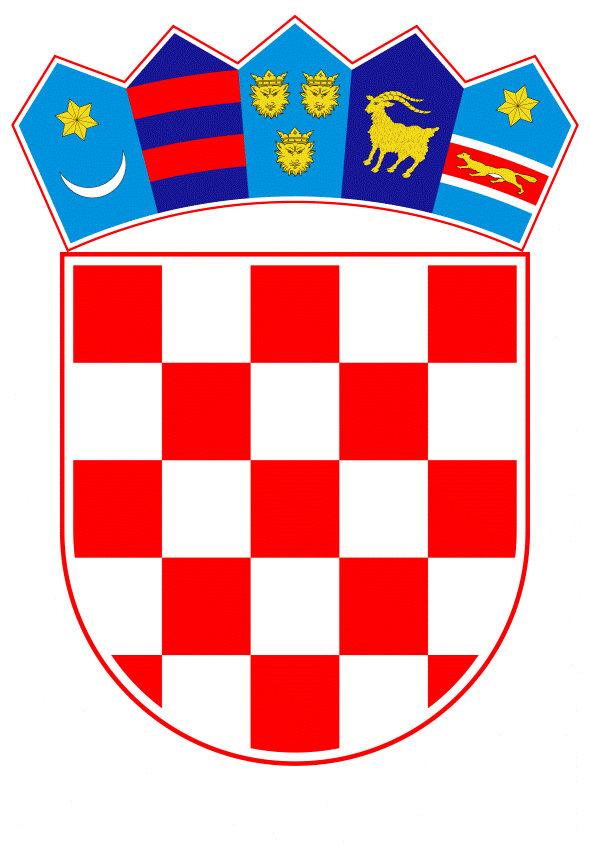 VLADA REPUBLIKE HRVATSKEZagreb, 6. veljače 2020.______________________________________________________________________________________________________________________________________________________________________________________________________________________________PRIJEDLOG		Na temelju članka 31. stavka 3. Zakona o Vladi Republike Hrvatske (Narodne novine, br. 150/11, 119/14, 93/16 i 116/18), Vlada Republike Hrvatske je na sjednici održanoj __________ 2020. godine donijelaZ A K L J U Č A K	1.	Prihvaća se Program preventivnih sistematskih pregleda hrvatskih branitelja iz Domovinskog rata za 2020. godinu, u tekstu koji je Vladi Republike Hrvatske dostavilo Ministarstvo hrvatskih branitelja aktom, klase: 500-01/20-05/2, urbroja: 522-08-20-6, od 22. siječnja 2020. godine	2.	Za provođenje Programa iz točke 1. ovog Zaključka zadužuju se Ministarstvo hrvatskih branitelja i Ministarstvo zdravstva, u skladu s propisanim djelokrugom.Klasa:Urbroj:Zagreb,	PREDSJEDNIK VLADE	mr. sc. Andrej PlenkovićOBRAZLOŽENJEProgram preventivnih sistematskih pregleda hrvatskih branitelja iz Domovinskog rata za 2020. godinu usmjeren je na prevenciju i rano otkrivanje onkoloških, kardiovaskularnih i drugih kroničnih nezaraznih bolesti. Program se provodi kontinuirano od listopada 2016. godine, kada je započela provedba na području Vukovarsko-srijemske županije, a od 2017. te u 2018. i 2019. godini provodi se u svim županijama Republike Hrvatske. Za sudionike u provedbi određene su županijske i opće bolnice i klinički bolnički centri te Hrvatski zavod za javno zdravstvo, u dijelu stvaranja baze podataka o zdravstvenom stanju osoba koje su pristupile preventivnom sistematskom pregledu.U razdoblju 2017., 2018. i 2019. godine na preventivne sistematske preglede upućeni su hrvatski branitelji koji su u borbenom sektoru u obrani suvereniteta sudjelovali više od 200 dana te hrvatski branitelji koji se nalaze u teškoj novčano-materijalnoj i zdravstvenoj situaciji.  U razdoblju od listopada 2016. do 31. prosinca 2019. godine preventivnom sistematskom pregledu pristupilo je  61.038 hrvatskih branitelja. Od listopada 2016. godine, kada smo započeli s provedbom Programa do 9. prosinca 2019. godine HZJZ je obradio podatke za 45.800 hrvatskih branitelja. Po završenom sistematskom pregledu 44,9% hrvatskih branitelja dobilo je preporuku provođenja dodatnih dijagnostičkih pretraga. Preporuku pregleda, kontrole ili daljnjeg tretmana specijaliste dobilo je 50,2% onih koji su se odazvali na pregled, dok je kod 8,3% hrvatskih branitelja utvrđeno da nije potreban daljnji dijagnostički postupak. Temeljem navedenih rezultata vidljiva je potreba daljnjeg provođenja programa usmjerenog na prevenciju i rano otkrivanje onkoloških, kardiovaskularnih i drugih kroničnih nezaraznih bolesti odnosno ukupne zaštite i očuvanja zdravlja hrvatskih branitelja.U Programu preventivnih sistematskih pregleda hrvatskih branitelja iz Domovinskog rata za 2020. godinu predlažemo da se pregledi organiziraju za hrvatske branitelje koji su u borbenom sektoru u obrani suvereniteta Republike Hrvatske sudjelovali više od 100 dana, dragovoljce te hrvatske branitelje u teškoj novčano-materijalnoj i zdravstvenoj situaciji, ako navedeno pravo ne ostvaruju po drugoj osnovi.     Temeljem Programa preventivnih sistematskih pregleda hrvatskih branitelja iz Domovinskog rata za 2020. godini sklopit će se pojedinačni sporazumi o suradnji između Ministarstva hrvatskih branitelja, Ministarstva zdravstva, Hrvatskog zavoda za javno zdravstvo, općih i županijskih bolnica, Domova zdravlja Primorsko-goranske i Splitsko-dalmatinske županije, kliničkih bolnica te kliničkih bolničkih centara u svim županijama Republike Hrvatske kojima će se definirati uvjeti provedbe, trajanje te uvjeti i način plaćanja usluga. U narednom razdoblju uzet će se u obzir uključivanje u provedbu i domova zdravlja drugih županija, a koji su u mogućnosti osigurati zdravstvene preglede propisane Programom te u kojima postoje kapaciteti, a sukladno broju hrvatskih branitelja na području određene županije te potrebama za osiguravanjem eventualnih dodatnih termina za pregled.Sredstva za provedbu Programa osigurana su u Državnom proračunu Republike Hrvatske za 2020. godinu, razdjel 041 Ministarstvo hrvatskih branitelja A754011 „Poboljšanje kvalitete življenja za obitelj HB i HRVI“, račun 3237 u iznosu od 17.820.000,00 kuna te se za navedeni iznos planiraju osigurati pregledi za 24.000 hrvatskih branitelja. Iznos od 200.000,00  kn osiguran je na računu 3237 za izradu baze podataka o zdravstvenom stanju osoba koje su pristupile pregledu.Predlaže se Vladi Republike Hrvatske donošenje Zaključka kojim se usvaja Program preventivnih sistematskih pregleda hrvatskih branitelja iz Domovinskog rata za 2020. godinu. Predloženim Zaključkom ujedno se zadužuju ministar hrvatskih branitelja Tomo Medved i ministar zdravstva prof. dr. sc. Milan Kujundžić za provođenje navedenog Programa.Predlagatelj:Ministarstvo hrvatskih braniteljaPredmet:Prijedlog programa preventivnih sistematskih pregleda hrvatskih branitelja iz Domovinskog rata za 2020. godinu